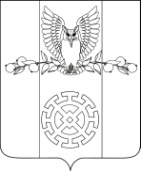 ПОСТАНОВЛЕНИЕАДМИНИСТРАЦИИ КУЙБЫШЕВСКОГО СЕЛЬСКОГО ПОСЕЛЕНИЯСТАРОМИНСКОГО РАЙОНАот  30.12 .2022 г.                                                                                            № 123х.Восточный СосыкОб утверждении Программы профилактики рисков причинения вреда (ущерба) охраняемым законом ценностям при осуществлении муниципального контроля на автомобильном транспорте, городском наземном электрическом транспорте и дорожном хозяйстве в границах населенных пунктов поселения на 2023 годВ соответствии с Федеральным законом от 31 июля 2021 года № 248-ФЗ «О государственном контроле (надзоре) и муниципальном контроле в Российской Федерации», Федеральным законом от 06 октября 2003 года № 131-ФЗ «Об общих принципах организации местного самоуправления в Российской Федерации», постановлением Правительства Российской Федерации от 25 июня 2021 года № 990 «Об утверждении Правил разработки и утверждения контрольными (надзорными) органами программы профилактики рисков причинения вреда (ущерба) охраняемым законом ценностям», руководствуясь статьей 32 Устава Куйбышевского сельского поселения Староминского района п о с т а н о в л я ю: 1. Утвердить Программу профилактики рисков причинения вреда (ущерба) охраняемым законом ценностям при осуществлении муниципального контроля на автомобильном транспорте, городском наземном электрическом транспорте и дорожном хозяйстве в границах населенных пунктов поселения на 2023 год (прилагается).2. Разместить настоящее постановление на сайте администрации Куйбышевского  сельского поселения Староминского района в информационно-телекоммуникационной сети «Интернет».3. Контроль за выполнением настоящего постановления оставляю за собой.4. Настоящее постановление вступает в силу со дня его подписания.Глава Куйбышевского  сельского поселенияСтароминского района                                                                         С.В. ДемчукПриложение к постановлению администрации Куйбышевского сельского поселения Староминского района от   30.12.2022г. №123Программа профилактики рисков причинения вреда (ущерба) охраняемым законом ценностям при осуществлении муниципального контроля на автомобильном транспорте, городском наземном электрическом транспорте и дорожном хозяйстве  в границах населенных пунктов поселения на 2023 год Наименование программыОжидаемые результаты реализациипрограммыПравовые основания разработки программыРазработчик программы	Цели программы 	Задачи программы 	Срок реализации программы	          2023 годАнализ текущего состояния осуществления муниципального контроля на автомобильном, городском наземном электрическом транспорте и дорожном хозяйстве в границах населенных пунктов Куйбышевского сельского поселенияОбщая протяженность автомобильных дорог местного значения в границах населенных пунктов Куйбышевского сельского поселения составляет 24,27 км, в том числе: - с асфальтобетонным и цементным – 15,8 км;- с гравийным покрытием – 6,8 км;- грунтовые – 2,7 км; 	В результате систематизации, обобщения и анализа информации о соблюдении сохранности автомобильных дорог местного значения в границах населенных пунктов Куйбышевского сельского поселения сделаны выводы, что наиболее частыми нарушениями являются:	- нарушение требований технических регламентов, правил, стандартов, технических норм и других нормативных документов при проведении работ по реконструкции, капитальному ремонту, ремонту автомобильных дорог; 	- нарушение требований технических регламентов, правил, стандартов технических норм и других нормативных документов в области обеспечения безопасности дорожного движения; 	- нарушение правил перевозки тяжеловесных и (или) крупногабаритных грузов по автомобильным дорогам, а также правил перевозки опасных грузов. 	Ключевыми и наиболее значимыми рисками при реализации программы профилактики при осуществлении  муниципального контроля на автомобильном, городском наземном электрическом транспорте и дорожном хозяйстве в границах населенных пунктов поселения различное толкование содержания обязательных требований подконтрольными субъектами, которое может привести к нарушению ими отдельных обязательных требований; нарушение подконтрольными субъектами обязательных требований, что может повлечь за собой совершение дорожно-транспортных происшествий, причинение вреда жизни и здоровью граждан, причинение материального вреда автотранспортным средствам. 	Таким образом, проведение профилактических мероприятий, направленных на соблюдение подконтрольными субъектами обязательных требований направлено на побуждение к добросовестности, будет способствовать улучшению в целом ситуации, повышению ответственности подконтрольных субъектов, снижению количества выявляемых нарушений обязательных требований. Основными рисками причинения вреда охраняемым законом ценностям является ненадлежащее содержание автомобильных дорог, что напрямую влияет на безопасность дорожного движения. Цели и задачи реализации программы профилактики:Профилактика рисков причинения вреда (ущерба) охраняемым законом ценностям направлена на достижение следующих основных целей: 	- стимулирование добросовестного соблюдения обязательных требований всеми контролирующими лицами;	- устранение условий, причин и факторов, способных привести к нарушениям обязательных требований и (или) причинению вреда (ущерба) охраняемым законом ценностям; 	- создание условий для доведения обязательных требований до контролируемых лиц, повышение информированности о способах их соблюдения. Задачами Программы являются:	- предотвращение рисков причинения вреда охраняемым законом ценностям; 	- информирование, консультирование контролируемых лиц с использованием информационно-телекоммуникационных технологий; 	- обеспечение доступности информации об обязательных требованиях и необходимых мерах по их исполнению. Перечень профилактических мероприятий, сроки (периодичность) их проведения	ТаблицаПоказатели результативности и эффективности программы профилактики рисков причинения вреда (ущерба).        Реализация программы профилактики способствует:       - увеличению доли контролируемых лиц, добросовестно соблюдающих обязательные требования.       - повышению правосознания и правовой культуры контролируемых лиц.Глава Куйбышевского сельского поселенияСтароминского района                                                                          С.В. Демчук№п/пНаименование формы мероприятияНаименование формы мероприятияНаименование формы мероприятияСрок (периодичность)проведениямероприятияОтветственный исполнительОтветственный исполнитель1. Информирование1. Информирование1. Информирование1. Информирование1. Информирование1. Информирование1. Информирование1.1Актуализация и размещение в сети «Интернет» на официальном сайте Департамента: а) перечня нормативных правовых актов, содержащих обязательные требования, оценка соблюдения которых осуществляется в рамках муниципального контроля на автомобильном, городском наземном электрическом транспорте и дорожном хозяйстве  в границах населенных пунктов Куйбышевского сельского поселенияАктуализация и размещение в сети «Интернет» на официальном сайте Департамента: а) перечня нормативных правовых актов, содержащих обязательные требования, оценка соблюдения которых осуществляется в рамках муниципального контроля на автомобильном, городском наземном электрическом транспорте и дорожном хозяйстве  в границах населенных пунктов Куйбышевского сельского поселенияАктуализация и размещение в сети «Интернет» на официальном сайте Департамента: а) перечня нормативных правовых актов, содержащих обязательные требования, оценка соблюдения которых осуществляется в рамках муниципального контроля на автомобильном, городском наземном электрическом транспорте и дорожном хозяйстве  в границах населенных пунктов Куйбышевского сельского поселенияНе позднее 14 рабочих дней с момента изменения действующего законодательстваАдминистрация Куйбышевского сельского поселения Староминского районаАдминистрация Куйбышевского сельского поселения Староминского района1.1б) материалов, информационных писем, руководств по соблюдению обязательных требованийб) материалов, информационных писем, руководств по соблюдению обязательных требованийб) материалов, информационных писем, руководств по соблюдению обязательных требованийНе реже 2 раз в год1.1в) перечня индикаторов риска нарушения обязательных требованийв) перечня индикаторов риска нарушения обязательных требованийв) перечня индикаторов риска нарушения обязательных требованийНе позднее 10 рабочих дней после их утверждения1.1г) программы профилактики рисков причинения вреда (ущерба) охраняемых законом ценностямг) программы профилактики рисков причинения вреда (ущерба) охраняемых законом ценностямг) программы профилактики рисков причинения вреда (ущерба) охраняемых законом ценностямНе позднее 25 декабря предшествующего года2. Консультирование2. Консультирование2. Консультирование2. Консультирование2. Консультирование2. Консультирование2. Консультирование2.1.2.1.Консультирование контролируемых лиц и их представителей по вопросам, связанным с организацией и осуществлением муниципального контроля  на автомобильном транспорте, городском наземном электрическом транспорте и дорожном хозяйстве  в границах населенных пунктов Куйбышевского сельского поселения: 1) порядок проведения контрольных мероприятий; 2) порядок осуществления профилактических мероприятий; З) порядок принятия решений по итогам контрольных мероприятий; 4) порядок обжалования решений Контрольного органаПо запросу в форме устных и письменных разъясненийПо запросу в форме устных и письменных разъясненийПо запросу в форме устных и письменных разъясненийСпециалисты администрации Куйбышевского  сельского поселения Староминского района